编号：57004                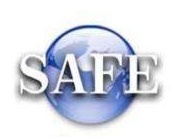 “跨境从事有价证券、衍生产品发行、交易外汇登记”行政审批服务指南发布日期：2020年2月7日实施日期：2020年2月8日发布机构：国家外汇管理局青海省分局    一、项目信息项目名称：跨境从事有价证券、衍生产品发行、交易外汇登记；项目编号：57004；审批类别：行政许可；审查类型：前审后批。二、适用范围本指南适用于“跨境从事有价证券、衍生产品发行、交易外汇登记”的申请和办理。三、设定依据（一）《中华人民共和国外汇管理条例》（国务院令第532号）第十六条：“……境外机构、境外个人在境内从事有价证券或者衍生产品发行、交易，应当遵守国家关于市场准入的规定，并按照国务院外汇管理部门的规定办理登记”。（二）《中华人民共和国外汇管理条例》（国务院令第532号）第十七条：“境内机构、境内个人向境外直接投资或者从事境外有价证券、衍生产品发行、交易，应当按照国务院外汇管理部门的规定办理登记。国家规定需要事先经有关主管部门批准或者备案的，应当在外汇登记前办理批准或者备案手续”。四、银行人民币结构性存款业务外汇登记（一）办理依据1.《中华人民共和国外汇管理条例》（国务院令第532号）。（二）受理机构申请人所在地外汇局。（三）决定机构申请人所在地外汇局。（四）审批数量无数量限制。（五）办事条件办理登记的银行已经银行业监督管理部门批准获得开办衍生品交易业务资格。禁止性要求：如符合上述条件，不存在不予许可的情况。（六）申请材料（七）申请接受申请人可通过所在地外汇局业务窗口提交材料。（八）基本办理流程1.申请人提交申请；2.决定是否予以受理；3.不予受理的，出具不予受理通知书；4.材料不全或不符合法定形式的，一次性告知补正材料，并出具《行政审批补正材料通知书》；根据申请材料及补正情况，予以受理的，出具受理通知书，按程序进行审核；5.不予许可的，出具不予许可通知书；许可的，向申请人出具相关业务办理凭证（包括业务登记凭证、核准文件、备案确认等）。（九）办理方式一般程序：申请、告知补正、受理、审核、办理登记或不予许可、出具相关业务办理凭证。（十）审批时限申请人提交材料齐备之日起20个工作日内。（十一）审批收费依据及标准不收费。（十二）审批结果出具相关业务办理凭证。（十三）结果送达通过现场告知或电话通知申请人，并通过现场领取或通过邮寄方式将结果送达。（十四）申请人权利和义务申请人有权依法提出行政审批申请，依法进行投诉、举报、复议、诉讼等。申请人有义务保证申请材料完整、真实、准确，获批后合法合规办理相关业务，重要信息发生变更按规定及时报备，全面、及时、准确报送相关数据信息等。咨询途径、监督和投诉、办公地址和时间、公开查询方式青海省分局：办公地址：青海省西宁市昆仑路3号，中国人民银行西宁中心支行综合办公楼1512室。时间：工作日时间。上午：8:30-11:30；下午：14:00-17:30。咨询电话：0971—6126170监督和投诉电话：0971—6126148海东市中心支局：办公地址：青海省海东市平安区乐都路3号，中国人民银行海东市中心支行综合楼4楼外汇管理科。时间：工作日时间。上午：8:30-12:00；下午：14:00-17:30。咨询电话：0972—8685145监督和投诉电话：0972—8687008海西州中心支局：办公地址：青海省海西州德令哈市长江路18号，中国人民银行海西州中心支行410室。时间：工作日时间。上午：8:30-11:30；下午：14:00-17:30。咨询电话：0977—8205400监督和投诉电话：0977—8220412格尔木市支局：办公地址：青海省海西蒙古族藏族自治州格尔木市柴达木中路20号，中国人民银行格尔木市支行406室。时间：工作日时间。上午：8:30-11:30；下午：14:00-17:30。咨询电话：0979—8418430监督和投诉电话：0979—84121768向各地外汇局进行咨询、进程查询、监督和投诉等可通过各地外汇局官方互联网站咨询反馈功能进行。青海省分局互联网站网址：www.sa青海省分局：fe.gov.cn/qinghai/index.html。对行政许可进程信息进行查询，也可登陆国家外汇管理局政务服务网上办理系统（通过国家外汇管理局“数字外管”平台：http://zwfw.safe.gov.cn/asone/），或通过微信扫码国家政务服务平台“外汇政务服务”二维码快捷查询：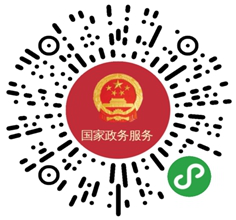 附录一基本流程图附录二商业银行人民币结构性存款业务外汇登记申请表(示范文本)         （外汇局业务印章）                                                         年   月   日填写说明：1、登记表编号由外汇局填写，规则为RSD+六位地区代码+四位年份代码+四位顺序码。2、登记表的内容由银行填写并加盖公章后提交外汇局。3、“衍生业务资格批准文件文号及日期”为银监部门批准银行从事衍生品业务的批准文件文号及日期。附录三商业银行人民币结构性存款业务外汇登记申请表(错误示例)         （外汇局业务印章）                                                         年   月   日填写说明：1、登记表编号由外汇局填写，规则为RSD+六位地区代码+四位年份代码+四位顺序码。2、登记表的内容由银行填写并加盖公章后提交外汇局。3、“衍生业务资格批准文件文号及日期”为银监部门批准银行从事衍生品业务的批准文件文号及日期。附录四常见问题问：银行以资金管理人身份吸收人民币结构性存款的，应在首次开办业务前多少个工作日到外汇局办理登记？答：银行以资金管理人身份吸收人民币结构性存款的，应在首次开办业务前15个工作日内到外汇局办理登记。序号提交材料名称原件/复印件份数纸质/电子要求备注1书面申请，并附《商业银行人民币结构性存款业务外汇登记申请表》原件1纸质2银行业监督管理部门同意其开办衍生产品交易业务的批准文件原件及加盖公章的复印件1纸质验原件，留存加盖公章的复印件编号：编号：编号：编号：编号：编号：编号：银行基本情况银行基本情况银行基本情况银行基本情况银行基本情况银行基本情况银行基本情况银行名称（加盖公章）金融机构标识码地址邮政编码联系人电话传真衍生业务资格批准文件文号及日期衍生业务资格批准文件文号及日期衍生业务资格批准文件文号及日期人民币结构性存款业务开展情况人民币结构性存款业务开展情况人民币结构性存款业务开展情况人民币结构性存款业务开展情况人民币结构性存款业务开展情况人民币结构性存款业务开展情况人民币结构性存款业务开展情况是否开展过人民币结构性存款业务： □是（转入下一流程）      □否是否开展过人民币结构性存款业务： □是（转入下一流程）      □否是否开展过人民币结构性存款业务： □是（转入下一流程）      □否是否开展过人民币结构性存款业务： □是（转入下一流程）      □否是否开展过人民币结构性存款业务： □是（转入下一流程）      □否是否开展过人民币结构性存款业务： □是（转入下一流程）      □否是否开展过人民币结构性存款业务： □是（转入下一流程）      □否已吸收人民币结构性存款的主要情况已吸收人民币结构性存款的主要情况已吸收人民币结构性存款的主要情况已吸收人民币结构性存款的主要情况已吸收人民币结构性存款的主要情况已吸收人民币结构性存款的主要情况已吸收人民币结构性存款的主要情况挂钩标的（可多选）□汇率                □利率           □股票             □指数      □贵金属              □商品           □信用             □其他挂钩标的（可多选）□汇率                □利率           □股票             □指数      □贵金属              □商品           □信用             □其他挂钩标的（可多选）□汇率                □利率           □股票             □指数      □贵金属              □商品           □信用             □其他挂钩标的（可多选）□汇率                □利率           □股票             □指数      □贵金属              □商品           □信用             □其他挂钩标的（可多选）□汇率                □利率           □股票             □指数      □贵金属              □商品           □信用             □其他挂钩标的（可多选）□汇率                □利率           □股票             □指数      □贵金属              □商品           □信用             □其他挂钩标的（可多选）□汇率                □利率           □股票             □指数      □贵金属              □商品           □信用             □其他产品期限区间最短期限：         最长期限：          主要产品平均期限：产品期限区间最短期限：         最长期限：          主要产品平均期限：产品期限区间最短期限：         最长期限：          主要产品平均期限：产品期限区间最短期限：         最长期限：          主要产品平均期限：产品期限区间最短期限：         最长期限：          主要产品平均期限：产品期限区间最短期限：         最长期限：          主要产品平均期限：产品期限区间最短期限：         最长期限：          主要产品平均期限：产品类型（可多选）：□保本                 □非保本产品类型（可多选）：□保本                 □非保本产品类型（可多选）：□保本                 □非保本产品类型（可多选）：□保本                 □非保本产品类型（可多选）：□保本                 □非保本产品类型（可多选）：□保本                 □非保本产品类型（可多选）：□保本                 □非保本编号：编号：编号：编号：编号：编号：编号：银行基本情况银行基本情况银行基本情况银行基本情况银行基本情况银行基本情况银行基本情况银行名称（加盖公章）代码地址邮政编码联系人电话传真衍生业务资格批准文件文号及日期衍生业务资格批准文件文号及日期衍生业务资格批准文件文号及日期人民币结构性存款业务开展情况人民币结构性存款业务开展情况人民币结构性存款业务开展情况人民币结构性存款业务开展情况人民币结构性存款业务开展情况人民币结构性存款业务开展情况人民币结构性存款业务开展情况是否开展过人民币结构性存款业务： □是（转入下一流程）      □否是否开展过人民币结构性存款业务： □是（转入下一流程）      □否是否开展过人民币结构性存款业务： □是（转入下一流程）      □否是否开展过人民币结构性存款业务： □是（转入下一流程）      □否是否开展过人民币结构性存款业务： □是（转入下一流程）      □否是否开展过人民币结构性存款业务： □是（转入下一流程）      □否是否开展过人民币结构性存款业务： □是（转入下一流程）      □否已吸收人民币结构性存款的主要情况已吸收人民币结构性存款的主要情况已吸收人民币结构性存款的主要情况已吸收人民币结构性存款的主要情况已吸收人民币结构性存款的主要情况已吸收人民币结构性存款的主要情况已吸收人民币结构性存款的主要情况挂钩标的（可多选）□汇率                □利率           □股票             □指数      □贵金属              □商品           □信用             □其他挂钩标的（可多选）□汇率                □利率           □股票             □指数      □贵金属              □商品           □信用             □其他挂钩标的（可多选）□汇率                □利率           □股票             □指数      □贵金属              □商品           □信用             □其他挂钩标的（可多选）□汇率                □利率           □股票             □指数      □贵金属              □商品           □信用             □其他挂钩标的（可多选）□汇率                □利率           □股票             □指数      □贵金属              □商品           □信用             □其他挂钩标的（可多选）□汇率                □利率           □股票             □指数      □贵金属              □商品           □信用             □其他挂钩标的（可多选）□汇率                □利率           □股票             □指数      □贵金属              □商品           □信用             □其他产品期限区间最短期限：         最长期限：          主要产品平均期限：产品期限区间最短期限：         最长期限：          主要产品平均期限：产品期限区间最短期限：         最长期限：          主要产品平均期限：产品期限区间最短期限：         最长期限：          主要产品平均期限：产品期限区间最短期限：         最长期限：          主要产品平均期限：产品期限区间最短期限：         最长期限：          主要产品平均期限：产品期限区间最短期限：         最长期限：          主要产品平均期限：产品类型（可多选）：□保本                 □非保本产品类型（可多选）：□保本                 □非保本产品类型（可多选）：□保本                 □非保本产品类型（可多选）：□保本                 □非保本产品类型（可多选）：□保本                 □非保本产品类型（可多选）：□保本                 □非保本产品类型（可多选）：□保本                 □非保本